Software Requirements SpecificationforAquilaProcess Management SystemVersion 1 approvedPrepared by Bryan BravoBarry BoayesJurelly TelloSasha Nicole CisnerosJessica PalaciosAquila10/03/17Table of ContentsIntroductionPurposeIntended Audience and Reading SuggestionsProduct ScopeDefinitions, Acronyms, and AbbreviationsReferencesOverall DescriptionProduct PerspectiveProduct FunctionUser Classes and CharacteristicsOperating EnvironmentDesign and Implementation ConstraintsUser DocumentationAssumptions and DependenciesApportioning of RequirementsExternal Interface RequirementsUser InterfacesHardware InterfacesSoftware InterfacesCommunications InterfacesRequirements SpecificationFunctional RequirementsExternal Interface RequirementsLogical Database RequirementsDesign ConstraintsOther Nonfunctional RequirementsPerformance RequirementsSafety RequirementsSecurity RequirementsSoftware Quality AttributesBusiness RulesOther RequirementsRevision History1. 	Introduction1.1 	PurposeThe purpose of this document is to give a detailed description of these requirement for UAS. It will explain the purpose and features of Aquila, along with its system constraints, its user interface, and its interactions with users. This document is intended for the developers of the system and will be proposed to the UAS for its approval.1.2 	Intended Audience and Reading SuggestionsThis document is to be read by the development team, the project managers, testers, and documentations writers. California State University, Los Angeles ECST Department, and UAS, may review the document to learn about the project and to understand the detailed list of requirements. The SRS has been organized approximately in order of increasing specificity. Developers and project managers need to become intimately familiar with the SRS.1.3 	Product ScopeAquila is a process management tool for UAS.Our web application will allow for UAS to manage and oversee their current projects and past projects. Aquila will also make the applicant’s application process more efficient. The forms will be filled out online. Submissions will be online so there will be no need to print out forms. The applicant will also be able to view their past projects in an archive. UAS analyst and the applicant will be able to communicate through the software in the form of messages.Our software will improve efficiency for UAS and the applicant. The web application allows for better workflow. Our application will have a form of communication built in so that it is easier for an applicant and UAS analyst to communicate. The application process time will be much shorter using our system because the user can will get feedback. Our software will replace their current process of printing and using paper documents. Removing the paper work allows for our system to be solely online which in turn makes it easier to go back and view entire projects..1.4 	Definitions, Acronyms, and AbbreviationsUAS - University Auxiliary ServicesSAML - Security Assertion Markup Language UI- User Interface ModulePR - Pre Award Module PO - Post award ModuleSEC - Security ModulePA - Proposal Archive ModuleUM - User Management ModulePI - Principal Investigator ECST -  College of Engineering, Computer Science, and Technology 			HTTP​ ​-​ ​HyperText​ ​Transfer​ ​Protocol				 						 HTTPS​ ​-​ ​HyperText​ ​Transfer​ ​Protocol​ ​over​ ​TLS FE- Front EndBE-Back EndCOI - Conflict Of Interest			1.5 	References// angularAngular Documentation - https://angular.io/docsAngular Documentation was used to comprehensively understand the Angular API. It provides many useful tutorials and there is an open source GitHub that provides many useful examples for using Angular. NodeJS Documentation - https://nodejs.org/dist/latest-v8.x/docs/apiThe NodeJS Documentation was used to reference to the Node.js API.PrimeNG Documentation - https://www.primefaces.org/primengAnimate.css demos - https://daneden.github.io/animate.css/// spring//cs5220Dr. Sun Github on hibernate- https://github.com/cysun/cs5220-hibernateDr. Sun 5 2. 	Overall DescriptionWe will develop a system that manages various types of workflows for UAS. The plan is to focus on two processes, Post Award and Pre Award. At the time of this document being written we have not started development on the Post Award Process. The current process for the Pre Award section starts with the applicant downloading the forms off UAS’s existing site. They have to fill out an intake and budget forms then turn them into a UAS analyst through email. The Intake form discloses what college is applying for the award,their need for extra space, students or other faculty members ,etc. The applicant will turn in a budget form which will have draft budgets.The people applying will also need to email the analyst the link to the announcement of the award they are applying to.  Afterwards UAS requires a face to face meeting between UAS, the applicant and academic affairs: to go over important scheduling aspects of the project. Once all the deadlines are met and everyone's in agreement. Then  an approval excel sheet is generated using the sheets that are submitted by the applicant.This sheet will also need approval signatures from other departments, for example if the project uses hazardous materials they need to be approved to use these materials.then everything is put into an application which is sent to the funding agency. After submitting all the paperwork to apply for this grant, it takes 6 months to a year to get approved or denied for the grant. Which in turn starts the Post Award ProcessWe will be making a web application where applicants will be able to go through the entire current process online. They will begin by making an account, then they will be able to fill out all the forms online. Once finished they submit to a UAS analyst, a face to face meeting is scheduled. In this meeting, they will agree to dates for submission of the all finalized forms. This web application will allow the applicant to get signatures from their superiors digitally. On the administrative side, our application will allow administrators to view all of their projects. They will be able to access past project through an archive. Our application will have a comment section allowing the applicant and administrator to have an easy means of communication and avoids making emails. This web application’s main goal is to help UAS make their current process more efficient. With the use of our application, the applicant will avoid traveling to people’s office for signatures. This task will be faster and easier with the use of the digital signatures. The digital timeline will help keep the applicant on schedule. There will also have an email notifications that will warn applicants of upcoming deadlines. Aquila will have a status bar that will show the current progress of the application. Our application will have all the documents easily accessible, this makes it easy for UAS to review projects. This will also allows the applicant to easily make any revisions to their applications. Aquila is going to help the current process become faster and easier for each of the applicants.2.1 	Product PerspectiveOur product is a web application and it will require us to interface with a CSULA administered external authentication server.Our  product is unique to any other software we have encountered because it will be made specifically for the needs of UAS. Some parts of the software will resemble other systems, for example the workflow will be similar to the workflow management features in software products like Microsoft SharePoint. Other than that the software is specifically made to aide in the services provided by UAS.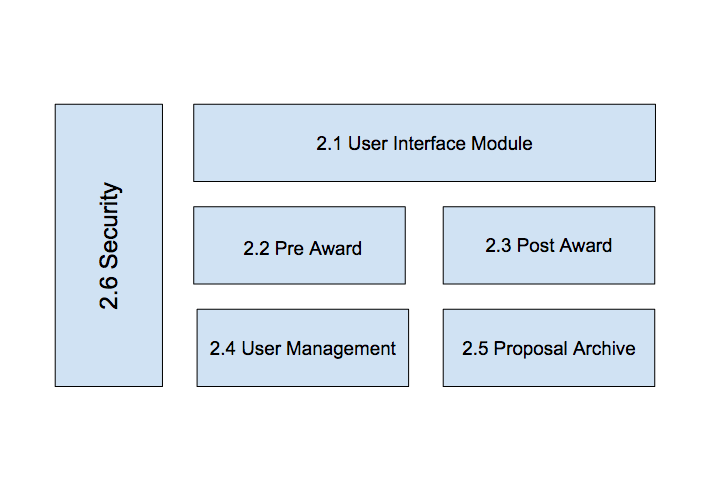 Diagram 12.2 	Product FunctionsThe following list summarizes the major functions of the system.2.1 User InterfaceDisplay a login pageUAS users can view a list of proposals  along with date and statusUAS user will be able to schedule a meeting with PI userDisplay a timeline for PI user to be able to view their deadlinesProvide notification emphasizing nearby deadlinesDisplay notification of  completed forms2.2 Pre AwardApplicants can create/manage proposalsApplicants will be able to upload files to fulfill requirementsPI users will be able to fill out the following formsIntakeApprovalEquipmentStatement Of Economic InterestCOI PI Personnel NON PHSCOI PI Personnel PHSCOI OI Non PHSCOI OI PHS2.3 Post AwardUnsure2.4 User ManagementUsers will be created automatically upon verification of valid CSULA email and passwordUsers can edit most of their own informationThere will be a system admin System admin will be able create users/ change user privileges UAS Analysts will be able to monitor proposalsUAS Analysts will be able to approve/decline stages of a proposal2.5 Proposal ArchiveStore completed proposalsShow status of a proposal (draft, pending, completed….etc)Store completed proposals as immutable2.6 SecurityAuthenticates userPrevent Users from modifying proposals at certain stagesOnly UAS Analyst and Proposal applicants will be able to view/modify proposalsAll features are detailed in the functional requirements in section 4.1 of this document2.3 	User Classes and Characteristics2.3.1 UAS Analyst:  UAS analyst will use the software to view the information the applicant has input forms and files. UAS analyst will be able to view the completion of the forms. When UAS user meets with the Applicant user they will be able to fill out a Timeline Form. Once the Timeline Form is completed both the UAS and Applicant users will be able to view the form through the software. UAS analyst will have the ability control to edit, add, or delete any information. UAS will also have the ability to send notifications to Applicants through the software 2.3.2 Investigator User: Applicant user will be able to apply through the software by filling out the Intake and Budget form. Once UAS user and Applicant have the meeting and complete the Timeline form, the applicant will have deadlines for the rest the forms. The Applicants have to complete the forms through the software. Applicants will be able to view the process of their forms getting completed. 2.3.3 UAS System AdministratorWill be able to create UAS analysts and create System Administrators. Will all have all access privileges.2.4 	Operating EnvironmentThis software is currently being hosted on a Linux server virtual machine that is running Java and Tomcat. For the backend, we are using a mySQL database server. 2.5 	Design and Implementation ConstraintsDocuSign for digital signatures.2.6 	User DocumentationAt this time, we don’t have plans on creating user documentation to go along with the software. 2.7 	Assumptions and DependenciesCurrently, we do not have any other factors that may affect the requirements stated in this document. List any third-party or commercial components that you plan to use. We plan on using commercial digital signature software.The SAML Database2.8 	Apportioning of RequirementsThere are no requirements that will be delayed until further versions of the system.3. 	External Interface Requirements3.1 	User InterfacesThe user interface is hosted in the user’s web browser with internet access. The browser is used through navigate through system and communicate with database. Common features that will be found in our website will be installed to help users interact with our application. We will have a process bar that will show the status of the applicant’s proposal. We will have a comment section that allows easy communication between the PI and UAS analyst. There will be navigation buttons for the user to go through the pages of the forms. For the archive, the user will have a search bar that allow user to search by name, date, etc. Everything in the UI will be displayed in an organized fashion, that is easy to use for the user to understand and use.  3.2 	Hardware InterfacesHardware devices are not required due to the software being a web-based system. 3.3 	Software InterfacesThe software interface that the software shall interact with university authentication service, Shibboleth Identity Provider which requires the use of SAML. The application shall authenticate users through the university system, Shibboleth Identity Provider.3.4 	Communications InterfacesThe software shall run on a server that will communicate through HTTP requests by a user’s web browser. HTTP request will send a message that will be valid HTML that shall be parsed by a user’s web browser. The communication with the  Shibboleth Identity Provider require the use of SAML in order to authenticate users using university-issued credentials.4. 	Requirements Specification4.1 	Functional RequirementsThese requirements are based off of Diagram 1Post Award Requirements are in progress.4.2 	External Interface RequirementsThere is no External Interface Requirements at this time. 4.3 	Logical Database Requirements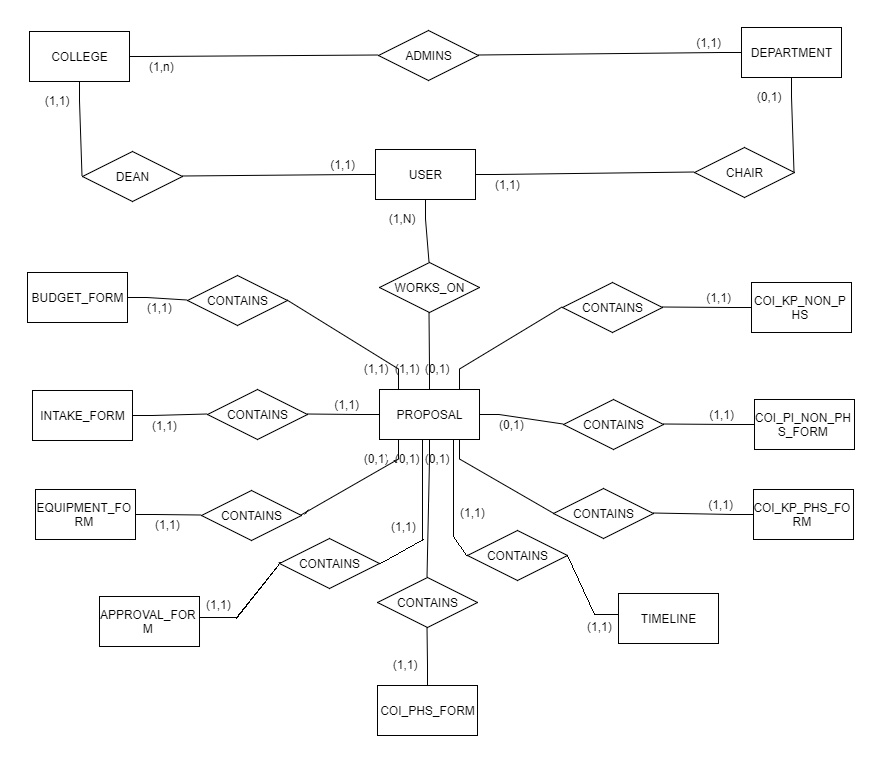 There will be two different accessing capabilities. The user and admin will have a login with different capabilities. Users will only have the capability of completing and viewing their own projects. While the admin has the ability to view all the applicant’s projects. There are many entities that are important for this application. The most important entity is the user. The user’s information will be important as it will be used throughout the entire project. We use the username and password to gain access into the application , which will have all the users information including the past and current proposals. There will be a College entity  and Department entity that work together to find the college of the applicant and also returns the dean and chair. Together they will keep track of the applicant’s hierarchy. Next is the the proposal entity because it has a relationship to every form in the database. Most of this information will just be data from forms. The first form that will be filled out by the applicant will be the Intake Form, which is a brief introduction of the project’s needs. The budget entity will have the quantity of need for the entire project. After these initial forms are completed, then Timeline entity will hold the due dates of the final versions of the forms. There are optional entities that will have to be filled out if the projects requires additional supplies or faculty, the Equipment Forms and the Conflict of Interest Forms; Key Personnel Statement of Financial Interests NSF and other Non-PHS Governmental Agencies, Principal Investigator’s Statement of Financial Interests NSF and Other Non-PHS Governmental Agencies, and Other Investigators/ Key Personnel Statement of Financial Interests/PHS. The Approval entity will be receiving information from mosts of the previous forms and will require signatures. Since our project has a very complex diagram, all the entities and their attributes will be listed below: USERUser IdUsernamePasswordLast NameFirst NameEmailDEPARTMENTDepartment IDNameDepartment ChairCollegeCOLLEGEIdNameDeanPROPOSALProposal IDProposal NameDate CreatedStatusUser Timeline Intake FormApproval Form Coi Kp Non PhsCoi Pi Non PhsCoi Kp PhsCoi PhsEquipment FormBudget FormAPPROVALApproval IDProject TitlePI NameEmailCollegeDepartmentDeadline DatePrepared DatePrepared ByAdditional SpaceVertebrate AnimalBiological HazardsCoi StatementHuman SubjectsRadiological HazardsComputer EquipmentRecombinant DnaAdditional Space ApprovedVertebrate Animal ApprovedBiological Hazards ApprovedCoi Statement ApprovedHuman Subjects ApprovedRadiological Hazards ApprovedComputer Equipment ApprovedRecombinant Dna ApprovedPi SignatureChair SignatureCollege Dean SignaturePi Signature DateChair Signature DateCollege Dean Signature DateINTAKEIdPrincipal InvestigatorDepartment CollegeProject TitleProposed Funding AmountStart DateEnd DatePersonnel Stipends Faculty Student Research Creative ActivitiesStudents In ResearchNumber of Undergraduate StudentsNumber of Graduate StudentsLaboratory AssistanceData CollectionReport Writing Literature ReviewCoding Or Data EntryPresentation Archival ResearchData Analysis Other ActivitiesSubgrants or Sub ContractsProject LocationsAdditional Involved PartiesAgency Cost Rate Percentage Agency Cost SHaring PI Cost SharingComputer RequestedRequested EquipmentSpacesHazardous SubstancesHuman SubjectsVertebrate AnimalsQuestionnaire FieldsCategory Title Assistance with Proposal DevelopmentTechnical AssistanceLetter of Support PresidentLetter of Support ProvostLetter of Support Associate VP of ResearchDuplication of Final Document PackageNumber of Copies SummaryTIMELINETimeline IDPICoPiProposalFunding Agency Shipping DeadlineUAS DeadlineSponsor Due DateFinal Sign Shipping DatePI Due DatesPi Initial Analyst InitialPI SignAnalyst Sign Add CommentsConflict Of Interest_KP_NON_PHSConflict Of Interest KP NON PHS IdPi nameProposal NumberProposal TitleSponsorSubawardSubaward SponsorSubaward AgencyDisclosure ReasonsBudget Period StartBudget Period EndProject Period StartProject Period EndAmount RequestedIRB/IACUC/IBC No(s)Significant Financial InterestKey Personnel SignatureKey Personnel DateARI OfficialARI DateConflict Of Interest_PI_NON_PHSConflict Of Interest PI Non PHS IdSubaward With Federal Agency Pass ThroughDisclosure ReasonProposal TitleBudget Period StartBudget Period EndProject Period StartProject Period EndAmount RequestedIRB/IACUC/IBC No(s)Significant Financial InterestSignificant Financial Interest ReasonSignificant Financial Interest Doesn’t IncludeOther Personnel ContributionNames Of Other InvestigatorsPI SignaturePi Signature DatePi NameARI Official ApprovedARI OfficialARI DateConflict Of Interest_PHSConflict Of Interest PHS IdPI Proposal NumberProposal TitleSponsorsDisclosure ReasonsBudget Period StartBudget Period EndProject Period StartProject Period End Amount RequestedIRB/IACUC/IBC No(s)Significant Financial InterestKey Personnel SignatureKey Personnel DateARI OfficialARI DateConflict Of Interest_KP_PHSConflict Of Interest Kp PHS IdPI Proposal NumberProposal TitleSponsorsDisclosure ReasonsBudget Period StartBudget Period EndProject Period StartProject Period End Amount RequestedIRB/IACUC/IBC No(s)Significant Financial InterestKey Personnel SignatureKey Personnel DateARI OfficialARI DateEQUIPMENTEquipment IdFaculty NameDepartmentProposal TitleExtensionExtension ValueCost ShareDonationNew EquipmentType Of EquipmentBuilding LocationRoom LocationIs DonationCompany DonatingPrevious UseSpace Modification RequirementElectrical ModificationVoltsAmpsPhaseDedicated PowerCircuit Breaker SpecificationMotor Compressor SpecificationSpecial NewsFWRSpecial Needs StringFWR Paid ByHvacAir Chilled Water FlowTemperatureHumidity ControlSupply Pressure Central Package UnitSpecial WorkNoise RequirementPlumbing FluidFlow RatePressureFluid TemperaturePump Compressor MotorMaintenanceLicense RequirementsHardwareHazardous MaterialChemicalsRadiation UseMaintenance RequirementList Of RequirementsSize Of EquipmentHeightWidthLengthDirector Of Research Development SignatureDirector Of Research Development Signature DateDirector Of Facilities Services SignatureDirector Of Facilities Services Signature DateBUDGETBudget IdName Of UploaderName Of FileFile TypeFile PathDate Of Upload4.4 	Design ConstraintsThere are no design constraints at this time.5. 	Other Nonfunctional Requirements5.1     Performance RequirementsThere are no Performance Requirements for this system.5.2 	Safety RequirementsThere are no Safety Requirements for this system.5.3 	Security RequirementsThe software must verify the user’s information using their username and password, if so, they will have access to the software. If user is a PI they shall only have access to their project only, they will not have to any other information but theirs. If user is analyst they will have access to all projects in the database but if the projects are completed they shall have access to the information. Although analyst can still view the information they shall not have access to revise the projects once completed. UAS user shall have access to view any information within the Pre-Awards database. Operations of modifying proposals will be done at certain proposal status and locked at others.5.4 	Software Quality AttributesThere are no Software Quality Attributes for this system.5.5 	Business RulesThere are no Business Rules we have to oblige by for this system. 6. 	Other Requirements	The system does not have any other requirements NameDateReason For ChangesVersionInitial Draft  12/01/17 Initial Changes1Final Draft4/10/18Final Changes24.1User Interface Module (UI) RequirementsRequirement No.Requirement Description4.1.1UI shall provide a login page4.1.2UI shall display a current status bar4.1.3UI shall allow the PI to upload documents4.1.4UI shall allow the PI to access their archive4.1.5UI shall allow UAS oversee all projects4.1.6UI shall allow the applicant to logout 4.2Pre Award (PR) RequirementsRequirement No.Requirement Description4.2.1PR shall allow PI to create a new project4.2.2PR shall allow the PI to fill out the Intake Form4.2.3PR shall allow the PI to fill out the Budget Form4.2.4PR shall allow the PI to fill out the Approval Form4.2.5PR shall allow the PI to fill out optional Equipment Form 4.2.6PR shall allow the PI to fill out optional Conflict of Interest Forms4.2.7PR shall have access to a Timeline4.2.8PR shall allow the PI to communicate with a UAS staff4.2.9PR shall allow the PI to terminate the project at any moment4.2.10PR shall allow the PI to save a project at any moment4.2.11PR shall allow user to edit information in the forms4.2.12PR shall allow UAS to oversee any current projects4.2.13PR shall allow UAS to approve a proposal 4.2.14PR shall allow UAS to submit a proposal 4.3Post Award (PO) RequirementsRequirement No.Requirement Description4.4User Management (UM) RequirementsRequirement No.Requirement Description4.4.1UM shall put user information into database 4.4.2UM shall allow only one account per applicant 4.4.3UM shall require a distinct username4.4.4UM shall require a phone number4.4.5UM shall require an email address 4.5Proposal Archive (PA) RequirementsRequirement No.Requirement Description4.5.1PA shall save all completed projects from a PI4.5.2PA shall allow PI to search through their previous projects4.5.3PA shall allow UAS to view all projects4.5.4PA shall save different versions of the same project4.6Security (SEC) RequirementsRequirement No.Requirement Description4.6.1SEC shall verify the user4.6.2SEC shall verify a UAS faculty4.6.3SEC shall only allow the PI to view their projects4.6.4SEC shall allow UAS to view project4.6.5SEC shall not allow UAS to revise completed projects4.6.6SEC shall allow UAS to download any project4.6.7SEC shall allow the applicant to logout of their account4.6.8 SEC shall allow the UAS faculty to logout of their account